Paso 01 – ¿Por qué estás haciendo lo que estás haciendo? — Valores y principios rectores en un BrainstormingRealice un rápido brainstorming contestando la siguiente pregunta para cada uno de los grupos mencionados a continuación.Paso 02: Crear una versión de tu credoAhora es el momento de condensar sus ideas, valores y principios rectores y formular el primer borrador de su plan de trabajo.Para obtener más información visite nuestro sitio web del proyectoT4lent.euo nuestra página de facebook@t4lent.eu¿Cuáles son sus valores y principios rectores tanto generales como aquellos dirigidos a clientes, los empleados y la sociedad.General:Valor 01...Clientes:Valor 01...Empleados:Valor 01...SociedadValor 01...Describa su plan de trabajo. Trate de formular frases cortas y precisas. El orden aún no es tan importante. Puede cambiarlo más tarde. Concéntrate en lo que es importante para tu negocio – lo que te guíe.Nuestros valores y principiosNosotros...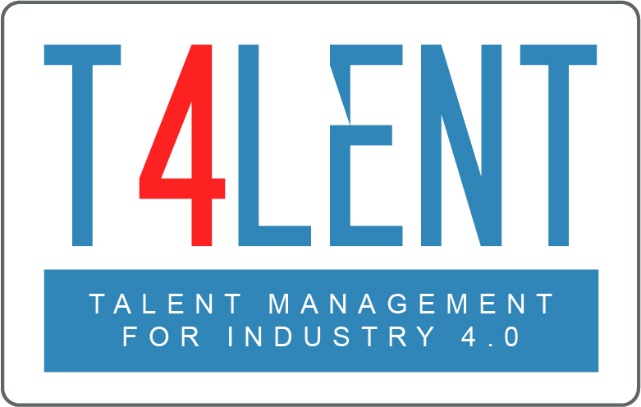 